 Combe Hay Parish Councilhttps://combehaypc.org.ukBATHAVON WEST WARD, BATH & NORTH-EAST SOMERSETClerk: Robin Campbell, 4 Monmouth Paddock, Norton St Philip, Bath BA2 7LA  01373 834900  combehaypcclerk@gmail.comPUBLIC NOTICEA MEETING of the above-named Parish Council will be held at Combe Hay Church at 19.00 
on Wednesday 17 July 2019, which members of the press and public have the right to attend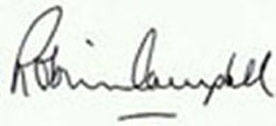                                                                                                        Robin Campbell, Clerk, 12 July 2019PUBLIC PARTICIPATION Members of the public are encouraged to attend and may address the Council 
on matters of local concernAGENDA19.037	Apologies To DECLARE interests, RECEIVE written dispensation requests for items of disclosable pecuniary interest and GRANT requests where appropriate 19.038	Apologies To CONSIDER apologies for absence19.039	Minutes (a) To APPROVE the minutes of the Parish Council Meetings held on 15 May 2019 (b) To NOTE the minutes of the Annual Parish Meeting held on 15 May 201919.040	Clerk’s report To RECEIVE a report on actions from previous meetings19.041	Planning  		(a) To CONSIDER the following application:(b) To NOTE planning decisions(c) To RECEIVE planning enforcement updates (d) To RECEIVE an update on the Sulis Down Section 106 Agreement, with particular reference to Derryman’s Field
(e) To RECEIVE information on the West of England Joint Spatial Plan examination, if available19.042	Highways and Transport(a) To RECEIVE an update on the request for a statutory 20 mph limit in Combe Hay
(b) To RECEIVE an update on requested works in Combe Hay Lane            19.043	Council (a) To RECEIVE training feedback (Cllr Bellars)(b) To NOTE eligibility requirements for Members(c)  To REVIEW the council’s Code of Conduct19.044	Finance(a) To APPROVE the application of the National Wage award to the Clerk’s salary from 
1st April(b) To APPROVE the Month 3 financial statement (c) To CONSIDER the use of electronic banking(d) To APPROVE payments (full list at meeting) including:19.045   Information (a) To RECEIVE information as available onNew residentsRights of way Environment and maintenance Cemetery (b) To NOTE correspondence received (c) To RECEIVE miscellaneous reports19.046	Meetings To NOTE date of next meeting:19/02928/FULSmithy House, Flower's Hill, Combe Hay, Bath, Bath And North East Somerset, BA2 7EGDemolition of 2no existing lean-to extensions and erection of 1no single storey and 1no two storey rear and side extensions, conversion of the loft and dormer windows, insertion of window openings and associated works (Resubmission)Staff salaries – June and Julyat meetingM. Boyce -  storage back-up for Clerk, inc. VAT41.49Wednesday 18 September, 7:00pmParish Council MeetingCombe Hay Church